     Vattenfall Västsveriges Veteraner VVV			2022-01-07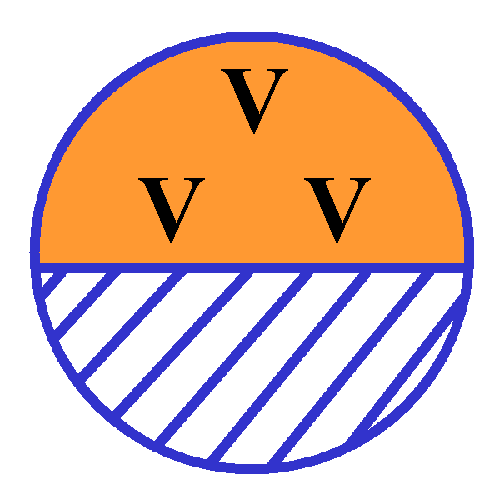 Verksamhetsberättelse 2021OrganisationStyrelse: Ordförande Curt Andersson, v ordförande Sven-Olof Karolusson, sekreterare Clas Andersson, kassör Rolf Svensson, ledamot Sune Johansson. Suppleanter: Lennart Bohm, Lars-Erik Andersson, Kerstin Stark, Bengt-Åke Edman och Ragnar Lindström.Webbansvarig: Curt Andersson.Arbetsutskott har bestått av ordförande, sekreterare och kassör.Kontakt- och aktivitetsansvariga har för Trollhättan, Göteborg/Sjuhärad, Skaraborg och Dalsland/Värmland varit Curt Andersson, Sven-Olof Karolusson, Sune Johansson och Bengt Lundgren/ Kurt Svensson.MedlemsantalAntal medlemmar per den 31 december är 268.Medlemmar är tidigare yrkesverksamma vid Vattenfall.MötenÅrsmöte var i Trollhättan, vid Villa Elfhög den 26 augusti.Höstmötet var i Trollhättan vid Villa Elfhög den 4 november. Vid mötet medverkade Magnus Carlson Vattenfall Vattenkraft som informerade om Vattenkraftens verksamhet och den utbyggnad av produktion som sker i Göta Älv Styrelsen har haft sex formella möten, den 28 januari, 10 maj, 30 juni, 26 augusti och 4 november, därutöver har regelbundna ej protokollförda kontakter varit mellan styrelsemedlemmarna och inom arbetsutskottet.Alla möten formella och informella har under första halvåret skett via upplåten telefonbrygga från Vattenfall.Den 20 oktober var vår förening värdar för vårt återkommande Samverkansmöte med Stenungsund och Ringhals Veteraner, dessa möten sker vartannat år. Vid mötet diskuterades gemensamma frågor som lokala aktiviteter och frågor kring ekonomi. Vid mötet medverkade Johan Brink som informerade om Vattenfall Elförsäljning.EkonomiFör verksamhetsåret erhölls bidrag från Vattenfall med 36 000 kr.I övrigt hänvisas till preliminär upprättad ekonomisk rapport för verksamhetsåret 2021.FöretagskontakterUnder året har samarbetet mellan VVV och Folkuniversitetet fortsatt enligt det samverkansavtal som tecknats mellan parterna vilket gäller från den 1 november 2013.Föreningens lokala kontaktperson i Västsverige är Magnus Carlsson Vattenfall Vattenkraft. MedlemsaktiviteterTotalt har verksamheten under augusti – december haft 20 aktiviteter med 414 deltagare varav 61 medföljande vid 10 aktiviteter.Vid höstmötet  medverkade Magnus Carlson Vattenfall. Ett mycket uppskattat forum är de digitala informationsmöten som varit under året, där olika verksamheter inom Vattenfall presenterats. Vid ett av dessa möten medverkade koncernchefen Anna Borg som då informerade om Vattenfalls mål och strategier vilket var mycket uppskattat. Lokala arrangemangUnder första halvåret har det fortlöpande inom styrelsen diskuterats om det var möjligt att genomföra något av den planerade verksamheten. Vid dessa avstämningar har det beslutats att det inte är ansvarsfullt eller säkert att inte följa gällande restriktioner från Folkhälsomyndigheten.De lokala aktiviteterna har därför reviderats och återstartats under augusti månad.De lokala aktiviteterna har bl.a. varit möte med fika och kaffe, besök på hembygdsgård, uteaktivitet med tipspromenad och korvgrillning, dagsresa med museibesök, bowling, lucia och julfirande.InformationInformation och uppdatering av rådande läge och situation har skett genom föreningens hemsida och även via mejl.Till de medlemmar som inte har mejl har information skickats ut med postTrollhättan 2022-01-10Curt Andersson			Rolf Svensson		Clas AnderssonOrdförande			Kassör			SekreterareSven-Olof Karolusson		Sune JohanssonV ordförande			Ledamot